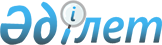 О внесении изменений и дополнений в постановление Правления Национального Банка Республики Казахстан от 25 февраля 2003 года N 62 "Об утверждении Инструкции по лицензированию производства гербовой бумаги", 
зарегистрированное в Министерстве юстиции Республики Казахстан под N 2233
					
			Утративший силу
			
			
		
					Постановление Правления Национального Банка Республики Казахстан от 17 сентября 2003 года N 341. Зарегистрировано в Министерстве юстиции Республики Казахстан 21 октября 2003 г. за N 2534. Утратило силу - постановлением Правления Национального Банка РК от 27 августа 2005 года N 93 (V053847) (порядок введения в действия см. п.3 пост. N 93 (V053847)



      В целях совершенствования нормативной правовой базы, регулирующей порядок лицензирования деятельности по производству гербовой бумаги, Правление Национального Банка Республики Казахстан 

ПОСТАНОВЛЯЕТ

:




      1. В 
 постановление 
 Правления Национального Банка Республики Казахстан "Об утверждении Инструкции по лицензированию производства гербовой бумаги" от 25 февраля 2003 года N 62 (зарегистрированное в Реестре государственной регистрации нормативных правовых актов Республики Казахстан под N 2233, опубликованное 21 апреля - 4 мая 2003 года в изданиях Национального Банка Республики Казахстан "Казакстан Улттык Банкiнiн Хабаршысы" и "Вестник Национального Банка Казахстана") внести следующие изменения и дополнения:



      в Инструкции по лицензированию производства гербовой бумаги, утвержденной указанным постановлением:



      пункт 4 дополнить словами "(далее - квалификационные требования)";



      во втором абзаце подпункта 3) пункта 5 слова "и порядок его уплаты устанавливаются налоговым" заменить словом "устанавливается";



      пункт 8 изложить в следующей редакции:



      "8. Для определения соответствия заявителя квалификационным требованиям Национальный Банк создает постоянно действующую комиссию (далее - комиссия).";



      дополнить пунктами 8-1 и 8-2 следующего содержания:



      "8-1. По результатам проверки заявителя комиссией составляется Акт о готовности юридического лица (физического лица, осуществляющего предпринимательскую деятельность без образования юридического лица) к осуществлению деятельности по производству гербовой бумаги (далее - акт).



      8-2. Акт составляется в 2 (двух) экземплярах и подписывается председателем, всеми членами комиссии и первым руководителем заявителя либо лицом, его замещающим. Один экземпляр акта передается заявителю.



      На основании акта комиссией составляется письменное заключение о возможности или невозможности выдачи заявителю лицензии на осуществление деятельности по производству гербовой бумаги.";



      пункт 10 дополнить абзацем следующего содержания:



      "Лицензия выдается первому руководителю заявителя или иному лицу на основании соответствующей доверенности заявителя.";



      пункт 11 исключить;



      в наименовании Главы 3 после слов "отзыв лицензии" союз "и" заменить союзом "или";



      в пункте 15 слова "и приостановление ее действия" исключить;



      дополнить пунктами 15-1 - 15-4 следующего содержания:



      "15-1. В целях контроля за соблюдением требований настоящей Инструкции и законодательства Республики Казахстан, регулирующего лицензирование производства гербовой бумаги, Национальный Банк осуществляет плановые и внеплановые проверки деятельности лицензиата.



      При выявлении нарушений требований законодательства Республики Казахстан, регулирующего лицензирование производства гербовой бумаги, Национальный Банк вправе приостановить действие лицензии на срок до шести месяцев. В постановлении Правления Национального Банка о приостановлении действия лицензии указываются основания и срок приостановления действия лицензии.



      15-2. При приостановлении действия лицензии лицензиат ежемесячно уведомляет Национальный Банк о мерах, принятых им для устранения причин приостановления действия лицензии.



      15-3. Действие лицензии возобновляется на основании соответствующего постановления Правления Национального Банка при представлении лицензиатом документов, свидетельствующих об устранении причин приостановления действия лицензии.



      15-4. Национальный Банк вправе осуществить проверку деятельности лицензиата в целях получения подтверждения информации об устранении нарушений, явившихся основанием для приостановления действия лицензии.";



      приложение 2 исключить.      




      2. Настоящее постановление вводится в действие по истечении четырнадцати дней со дня государственной регистрации в Министерстве юстиции Республики Казахстан.




      3. Управлению платежных систем (Мусаев Р.Н.):



      1) совместно с Юридическим департаментом (Шарипов С.Б.) принять меры к государственной регистрации в Министерстве юстиции Республики Казахстан настоящего постановления;



      2) в десятидневный срок со дня государственной регистрации в Министерстве юстиции Республики Казахстан довести настоящее постановление до сведения заинтересованных подразделений центрального аппарата и территориальных филиалов Национального Банка Республики Казахстан.




      4. Управлению по обеспечению деятельности руководства Национального Банка Республики Казахстан (Терентьев А.Л.) в десятидневный срок со дня государственной регистрации в Министерстве юстиции Республики Казахстан обеспечить публикацию настоящего постановления в средствах массовой информации Республики Казахстан.




      5. Контроль над исполнением настоящего постановления возложить на заместителя Председателя Национального Банка Республики Казахстан Жамишева Б.Б.


  


    Председатель




   Национального Банка 


					© 2012. РГП на ПХВ «Институт законодательства и правовой информации Республики Казахстан» Министерства юстиции Республики Казахстан
				